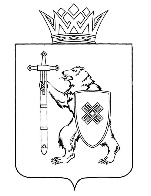 ШӰДЫК                                           ПРИКАЗот  ______  февраля 2023 г. № ______Об утверждении правилвнутреннего трудового распорядкаКомитета молодежной политикиРеспублики Марий ЭлВ целях обеспечения организации деятельности Комитета молодежной политики Республики Марий Эл, в соответствии 
с Трудовым кодексом Российской Федерации Российской Федерации 
п р и к а з ы в а ю:1. Утвердить прилагаемые Правила внутреннего трудового распорядка Комитета молодежной политики Республики Марий Эл.2. Отделу обеспечения деятельности Комитета молодежной политики Республики Марий Эл (Протасова И.М.) ознакомить 
с настоящим приказом работников Республики Марий Эл в Комитете молодежной политики Республики Марий Эл.3. Настоящий приказ вступает в силу со дня его официального опубликования и распространяется на правоотношения, возникшие 
с 14 декабря 2022 г.4. Контроль за исполнением настоящего приказа возлагаю 
на себя. Председатель Комитета						      С.ИгошинПРАВИЛАвнутреннего трудового распорядкаКомитета молодежной политики 
Республики Марий Эл1. Общие положенияПравила внутреннего трудового распорядка Комитета молодежной политики Республики Марий Эл (далее - Правила) определяют внутренний трудовой распорядок для работников Комитета молодежной политики Республики Марий Эл (далее - Комитет), не являющихся государственными гражданскими служащими Республики Марий Эл (далее - работники), порядок их приема и увольнения, основные права, обязанности и ответственность работников и работодателя в лице председателя Комитета молодежной политики Республики Марий Эл (далее - работодатель), режим работы, время отдыха, применяемые 
к работникам меры поощрения и взыскания.2. Прием на работу и увольнение работников2.1. Прием на работу в Комитете производится на основании заключенного трудового договора.2.2. При заключении трудового договора лицо, поступающее 
на работу в Комитет, предъявляет работодателю документы, предусмотренные Трудовым кодексом Российской Федерации, другими федеральными законами.2.3. При заключении трудового договора в нем по соглашению сторон работнику может быть установлено испытание в целях проверки его соответствия поручаемой работе в порядке и на условиях, установленных Трудовым кодексом Российской Федерации.Прием на работу оформляется приказом Комитета, изданным 
на основании заключенного трудового договора.Приказ о приеме на работу объявляется работнику под роспись 
в трехдневный срок со дня фактического начала работы.2.4. При приеме на работу (до подписания трудового договора) 
в Комитет работодатель обязан:ознакомить работника с порученной работой, условиями оплаты труда, разъяснить его права и обязанности;ознакомить с настоящими Правилами, иными локальными нормативными актами, непосредственно связанными с трудовой деятельностью работника;провести инструктаж по охране труда и технике безопасности.2.5. Прекращение трудового договора может быть только по основаниям, предусмотренным Трудовым кодексом Российской Федерации и иными федеральными законами.Работник имеет право расторгнуть трудовой договор, предупредив об этом работодателя в письменной форме не позднее чем за две недели, если иной срок не установлен Трудовым кодексом Российской Федерации. Течение указанного срока начинается на следующий 
день после получения работодателем заявления работника 
об увольнении.По соглашению между работником и работодателем трудовой договор может быть расторгнут и до истечения срока предупреждения об увольнении.По истечении срока предупреждения об увольнении работник имеет право прекратить работу.Прекращение трудового договора оформляется приказом Комитета.Перед прекращением трудового договора работник, являющийся материально-ответственным лицом, обязан передать числящиеся за ним основные средства, материальные запасы, денежные документы 
и бланки строгой отчетности лицу, определенному приказом Комитета.В день прекращения трудового договора работодатель обязан выдать работнику трудовую книжку (при наличии) или/и форму СТД-Р и произвести с ним расчет. По письменному заявлению работника работодатель также обязан выдать ему заверенные надлежащим образом копии документов, связанных с работой.Работник в день прекращения трудового договора сдает служебное удостоверение в отдел обеспечения деятельности Комитета.3. Основные права и обязанности работников3.1. Основные права и основные обязанности работников установлены статьей 21 Трудового кодекса Российской Федерации.4. Основные права и обязанности работодателя4.1. Основные права и основные обязанности работодателя установлены статьей 22 Трудового кодекса Российской Федерации.5. Сроки выплаты заработной платы5.1. Заработная плата работникам выплачивается за первую половину месяца - 18 числа текущего месяца, за вторую половину - 
4 числа следующего месяца.6. Рабочее время и время отдыха6.1. В Комитете устанавливается пятидневная рабочая неделя 
с двумя выходными днями (суббота и воскресенье).Для всех работников Комитета устанавливается 8-часовой рабочий день.Деятельность Комитета организуется с учетом следующего распорядка дня:начало работы - 8 час. 30 мин. (работник в это время находится 
на своем рабочем месте);обеденный перерыв - с 12 час. 30 мин. до 13 час. 30 мин.;окончание рабочего дня - 17 час. 30 мин.Продолжительность рабочего дня, непосредственно предшествующего нерабочему праздничному дню, уменьшается на один час.6.2. Учет рабочего времени работников Комитета осуществляется заведующими отделов. Табели учета служебного времени ежемесячно представляются в отдел обеспечения деятельности комитета.6.3. Режим труда работников, постоянно работающих 
с компьютерами, устанавливается с соблюдением технологических перерывов на 15 минут через каждые 45 минут работы.6.4. Привлечение работников к работе в выходные и нерабочие праздничные дни допускается с их письменного согласия 
по письменному распоряжению работодателя в случае необходимости выполнения заранее непредвиденных работ, от срочного выполнения которых зависит в дальнейшем нормальная работа Комитета или его структурных подразделений.Работа в выходной или нерабочий праздничный день оплачивается в соответствии с Трудовым кодексом Российской Федерации. 
По желанию работника, работавшего в выходной или нерабочий праздничный день, ему может быть предоставлен другой день отдыха 
на основании письменного заявления работника и приказа Комитета.6.5. Очередность предоставления оплачиваемых отпусков устанавливается работодателем в соответствии с графиком отпусков с учетом производственной необходимости, пожеланий работников не позднее чем за 2 недели до наступления календарного года.Продолжительность ежегодного оплачиваемого отпуска работников устанавливается в количестве 28 календарных дней.По соглашению между работником и работодателем ежегодный оплачиваемый отпуск может быть разделен на части. При этом хотя 
бы одна из частей этого отпуска должна быть не менее 14 календарных дней.6.6. Работники направляются в служебные командировки 
на основании письменного решения работодателя на определенный срок для выполнения работы вне места постоянной работы.Особенности направления работников в служебные командировки устанавливаются в порядке, определяемом Правительством Российской Федерации.7. Применяемые меры поощрения7.1. Работодатель поощряет работников, добросовестно исполняющих трудовые обязанности (объявляет благодарность, выдает премию, награждает ценным подарком, почетной грамотой).7.2. За особые трудовые заслуги перед обществом и государством работники могут быть представлены к государственным наградам.8. Ответственность за нарушение трудовой дисциплины8.1. За совершение дисциплинарного проступка, то есть неисполнение или ненадлежащее исполнение работником по его вине возложенных на него трудовых обязанностей, работодатель имеет право применить дисциплинарные взыскания в соответствии с Трудовым кодексом Российской Федерации. 8. Ответственность работодателя9.1. Работодатель за нарушение требований, установленных трудовым законодательством и иными нормативными правовыми актами, содержащими нормы трудового права, несет ответственность 
в порядке, установленном законодательством Российской Федерации.__________________МАРИЙ ЭЛ РЕСПУБЛИКЫНСАМЫРЫК-ВЛАК ПОЛИТИКЕ КОМИТЕТШЕКОМИТЕТМОЛОДЕЖНОЙ ПОЛИТИКИРЕСПУБЛИКИ МАРИЙ ЭЛУТВЕРЖДЕНЫ приказом Комитетамолодежной политикиРеспублики Марий Элот ____ февраля 2023 г. № ____